HACIENDO MEMORIA DE LOS ANTECEDENTES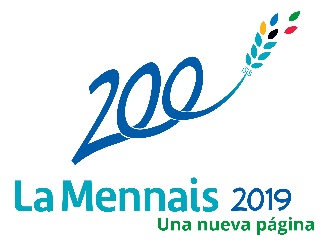 DE LA PRIMERA PÁGINABICENTENARIO DEL PRIMER ENCUENTRO DEJUAN MARÍA DE LA MENNAIS Y GABRIEL DESHAYES1817 - 10 de MAYO – 2017 Nos disponemos a hacer memoria agradecida de los acontecimientos que condujeron a Juan María de la Mennais y a Gabriel Deshayes a unir sus fuerzas e intuiciones a fin de hacer Reino procurando la educación cristiana de los niños de los poblados bretones de su tiempo. (Distintos lectores leen en voz alta los textos siguientes. Se puede acompañar la lectura con algunas imágenes de la carpeta: Saint Brieuc, JMLM, firma, GD, firma, símbolo de la Salle, Auray, abbé Tresvaux)( Cf; Página Web : http://www.lamennais.org/animations/?lang=es )LECTOR 1 - En la sesión del 10 abril de 1817, el consejo municipal de Saint-Brieuc votó la reapertura de la escuela de los Hermanos de la Salle y el alcalde Prudhomme encargó a Juan María de la Mennais hacer los gestiones necesarias para concretar esta resolución.LECTOR 2 – Recordamos el primer encuentro de Juan María de la Mennais y Gabriel Deshayes en el que escriben en forma conjunta una carta al Hermano Gerbaud, Superior General de los Hermanos de las Escuelas Cristianas. JUAN MARÍA DE LA MENNAIS					            St. Brieuc, 10 de mayo de 1817.		Reverendo Hermano :	Los habitantes de Saint Brieuc, luego de una misión que tuvo lugar el año pasado, han manifestado un gran deseo de ver renacer la escuela que vuestra Congregación hace un tiempo dirigía en esta ciudad. El consejo municipal, en sus deliberaciones del 10 de abril, ha decidido que una suma de 1200 francos sea destinada en el presupuesto de 1817 para este fin, y se ha comprometido a votar, para el año próximo y los venideros, una suma de 1800 francos, que el Señor Alcalde ha anunciado será necesaria para el sostén de tres Hermanos; se ha decidido además que la casa que entonces ellos ocupaban, y que actualmente es usada por el hospicio, vuelva a su destinación primitiva, en conformidad con las intenciones de sus donantes. 	En nombre del Señor Alcalde tengo el honor de escribirle para solicitarle enviar tres de sus Hermanos para el 1° de noviembre próximo. Hemos fijado esa fecha porque la casa no podrá estar disponible antes del fin de setiembre, y nos hará falta un mes para amoblarla, repararla, y dejarla en las condiciones que debe estar. Yo me he encargado de ese gasto, así como de lo referente al viaje. Yo asumo personalmente esta responsabilidad ante usted. 	      Le ruego con las súplicas más vivas, que acoja nuestra petición; si se niega, me quedaría desconsolado, porque preveo que más pronto o más tarde, se creará aquí como por todas partes, una escuela lancasteriana y entonces no tendríamos ya ninguna esperanza de tener en esta ciudad una escuela cristiana. 	Usted se debe congratular de haber creado la escuela de Auray, pues de ella ya han salido muchos candidatos para el noviciado; me atrevo a afirmar que, asimismo, en el futuro vuestro establecimiento de Saint Brieuc les proporcionará algunos, pues la fe sigue viva en esta región, y la misión la ha reanimado y fortificado más allá de nuestras expectativas. Nuestro Prefecto, nuestro alcalde y sus adjuntos, están sinceramente ligados a la religión y la practican. Esté seguro que encontrará en ellos protección y apoyo. Está por demás decirle cómo los encargados de la diócesis y los Señores Párrocos se sentirán dichosos de secundar los trabajos de sus Hermanos, y de manifestarles, en toda ocasión, los sentimientos que esos venerables Hermanos saben bien inspirar a todos los que tienen la dicha de conocerles. 	Le saludo con profundo respeto, 				Su más humilde y obediente servidor					J. M. Robert de la Mennais						Vicario General  de St. BrieucGABRIEL DESHAYES - 	El Sr. de la Mennais me pide que me una a él para que usted conceda a la ciudad de Saint-Brieuc un centro de Hermanos suyos. Yo me rindo a su invitación. No encontrará un sacerdote más celoso y respetable a quien complacer y espero que usted no tendrá más que razones para felicitarse por haber accedido a su petición. Aprovecho esta ocasión para presentarle mis respetos que se unen al reconocimiento que le debo por nuestra preciosa escuela de Hermanos en Auray. 						Deshayes  Párroco de Auray.LECTOR 1 - En su respuesta, el Hermano Gerbaud, Superior General de los Hermanos de las Escuelas Cristianas, condicionó la apertura de una nueva escuela al envío de tres postulantes, y al pago de su manutención a fin que realizaran el noviciado. LECTOR 2 - Juan María de la Mennais consideraba como un obstáculo casi insuperable encontrar novicios en una región en la que los Hermanos no eran conocidos. En cambio, Auray era la única ciudad de Bretaña que tenía una escuela de la Congregación de los Hermanos de las Escuelas Cristianas; allí había además un casa de Noviciado y el Visitador de la Provincia. LECTOR 1 - En una carta,  l padre Tresvaux hace una alusión directa de un viaje de Juan María de la Mennais a Auray un poco antes del 15 de junio de 1817, fecha de la misiva. Se puede pensar que ese viaje a Auray se realizó al fin de mayo, inmediatamente de recibida la carta del Hermano Gerbaud, condicionando la apertura de una escuela en Saint-Brieuc al previo envío de tres jóvenes al Noviciado.TRESVAUX - «He visitado Santa Ana y Vannes. He quedado encantado por todos los bellos establecimientos y por la caridad de los  sacerdotes que allí he encontrado. No se han olvidado de usted, y el Superior de Santa Ana me ha encargado de transmitirle que sería de su agrado que Usted repitiese su visita… El Rector de Auray (P. Gabriel Deshayes) me ha asegurado que las cuestiones de la Iglesia están terminadas y que nombrarían a los obispos”CANCIÓN – Standing on the Shoulders                       Joyce Johnson Rouse https://www.youtube.com/watch?v=yCM4d_kxA4o     (En los países francófonos e hispanófonos se deberá buscar una canción alusiva a las raíces, a los orígenes)INTRODUCCIÓN – Nuestros Fundadores, como nuestros padres en la fe, supieron salir de su zona de comfort y arriesgar buscando nuevos horizontes para el Reino. Gabriel deja Auray para ir al encuentro del Vicario General de Saint Brieuc y, unos días más tardes, Juan María se dejará impactar por la obra y la sensibilidad del apóstol de Auray. Lejos de quedarse encerrados en sus respectivos mundos, cada uno se dejó interpelar por la experiencia, la palabra y las intuiciones del otro.LECTURA Génesis 12, 1-5El Señor dijo a Abrám: “Deja tu tierra natal y la casa de tu padre, y ve al país que yo te mostraré. Yo haré de ti una gran nación y te bendeciré; engrandeceré tu nombre y serás una bendición.  Bendeciré a los que te bendigan y maldeciré al que te maldiga, y por ti se bendecirán todos los pueblos de la tierra”. Abrám partió, como el Señor se lo había ordenado, y Lot se fue con él.  Cuando salió de Jarán, Abrám tenía setenta y cinco años.  Tomó a su esposa Sarai, a su sobrino Lot, con todos los bienes que habían adquirido y todas las personas que habían reunido en Jarán, y se encaminaron hacia la tierra de Canaán. COMENTARIO – “SALIR”Nómada, peregrino, errante… buscando la patria, el hogar prometido por Dios, Abram sale de su casa y se pone en camino hacia un lugar desconocido, fiado en Dios.Abraham nos enseña que tener fe es atreverse a SALIR fiados sólo en Él. No es conocer o recitar verdades, sino jugarse la vida por aquél o aquellos a quienes se ama, fe es una manera de vivir, un estilo de estar en la vida. Y crece cuando en los momentos cruciales nos atrevemos a SALIR de nuestra tierra, de la casa paterna, esto es, de nuestras seguridades paralizantes, para anclarnos en la única seguridad que será capaz de llevarnos a alta mar, la de los pobres de Yahvé que sólo esperan en Él la salud y la plenitud.Al abandonar nuestros nidos de seguridad y echar a volar lo hacemos fiados en su Palabra: “No temas, yo estaré contigo”. Su fidelidad y su promesa son la única seguridad.(Momento de silencio)UN EJERCICIO DE VISUALIZACIÓN – (Sobre una mesa se prepara una ambientación del encuentro de los dos vicarios reunidos en Saint-Brieuc: mesa, mantel, libros antiguos, tintero, pluma, papel pergamino,… música de fondo)Se invita a los presentes a ir imaginándose los diferentes momentos de aquellos encuentros colocándose en la piel de los protagonistas para volver a experimentar sus sentimientos y pensamientos. Un animador puede ir guiando este ejercicio pronunciando las siguientes frases: Nos encontramos en Auray, en la casa del párroco. Antes de partir, Gabriel Deshayes se detiene a contemplar en silencio a los jóvenes que está formando como maestros con la ayuda de los Hermanos de las Escuelas Cristianas.Acompañamos a Gabriel en su viaje desde Auray hacia Saint Brieuc. A medida que avanzamos, nos imaginamos las preguntas que se va haciendo en su interior: ¿Cómo será el Sr La Mennais? ¿Qué querrá de mí? ¿Por qué mezclarme en sus proyectos? ¿No tengo bastante con mis asuntos? ¡Con todo lo que ya tengo entre mis manos!Nos imaginamos a Juan María en su casa de Saint-Brieuc esperando a Gabriel. Nos metemos en sus pensamientos, recordando todo lo que ha leído sobre el vicario de Auray. “Es un hombre apasionado” “Tiene una gran sensibilidad ante el sufrimiento de los pobres” “Ya tiene jóvenes en formación” “Conoce muy bien a los Hermanos de las Escuelas Cristianas” “Ojalá pueda ayudarme a solicitar a los Hermanos que reabran la escuela en Saint-Brieuc”.El carruaje de Gabriel se detiene a la puerta de la casa de Juan María. Tres golpes de aldaba, una puerta que se abre y un apretón de manos funde los corazones de los dos apasionados apóstoles que permanecerán entrelazados para siempre al servicio de los niños y los jóvenes en nombre de Cristo. MOMENTO DE ORACIÓNLuego de la visualización, dejamos que las oraciones fluyan espontáneamente. Los participantes son invitados a expresar libremente sus oraciones: acción de gracias, petición.Cada tres intenciones se entona un estribillo. Por ejemplo: Dios solo en el tiempo, Dios solo en la eternidad. Dios solo en el tiempo, Dios solo en la eternidad. En cada cosa, Dios solo, Dios solo, Dios solo.(http://www.lamennais.org/animations/?lang=es )ORACIÓN FINAL(Se termina el encuentro rezando juntos la oración por el Capítulo General)(Se podría preparar y distribuir un marcador de libro con inscripción:  “Saint-Brieuc, 10 de mayo 1817” y las firmas de ambos Vicarios)(http://www.lamennais.org/animations/?lang=es )I am standing on the shoulders of the ones who came before me.I am stronger for their courage.I am wiser for their words.I am lifted up by their longing for a fair and brighter future.I am grateful for their vision for their toiling on this earth.We are standing on the shoulders of the ones who came before us.They are saints and they are humans, they are angels, they are friends.We can see beyond the struggles and the troubles and the challengeWhen we know that by our efforts that things will be better in the end.They lift me higher than I could ever fly;carrying my burdens away.I imagine a world if they hadn’t tried,we wouldn’t be here celebrating today.I am standing on the shoulders of the ones who came before me.I am honoured by their passion for our liberty.I will stand a little taller I will work a little longerand my shoulders will be there to hold the ones who follow me.They lift me higher than I could ever fly,carrying my burden away.I imagine a world if they hadn’t triedwe wouldn’t be so very blessed today.I am standing on the shoulders of the ones who came before me.I am honoured by their passion for our liberty.I will stand a little taller I will work a little longerand my shoulders will be there to hold the ones who follow me.My shoulders will be there to hold the ones who follow me.